Naam van het kind:	……………………………………………………………………………………Adres:			……………………………………………………………........................				……………………………………………………………………………………Startdatum opvang:        …………………. / ………………… / ………………………..Voorziene opvangdagen:     Dag 		                    Van			               Tot	Mijn kind wordt ten laatste opgehaald om 18.30uur.Eventuele wijzigingen worden door beide partijen ondertekend.Wij hebben het huishoudelijk regelement gelezen en goedgekeurd.                                               Handtekening:        Ouders		                                                                PierelierkeContract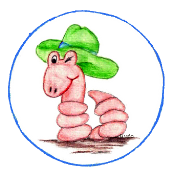 Maandag..………….uur..………….uurDinsdag..………….uur..………….uurWoensdag..………….uur..………….uurDonderdag..………….uur..………….uurVrijdag..………….uur..………….uur